MINISTRY OF DEFENCE & MILITARY VETERANSNATIONAL ASSEMBLYQUESTION FOR WRITTEN REPLY1463.	Mr J Vos (DA) to ask the Minister of Defence and Military Veterans:(1)	Whether, with reference to the reply of the President, Mr C M Ramaphosa, to the debate on the State of the Nation Address on 22 February 2018 to implement lifestyle audits, (a) she, (b) senior management service members in her department and/or (c) any of the heads of entities reporting to her have undergone a lifestyle audit in the past three financial years; if not, have any plans been put in place to perform such audits; if so, in each case, what are the details of the (i) date of the lifestyle audit, (ii) name of the person undergoing the audit, (iii) name of the auditing firm conducting the audit and (iv) outcome of the audit; (2)	whether she will furnish Mr J Vos with copies of the lifestyle audit reports?								o	NW1566ERESPONSEARMSCORArmscor has not undertaken any lifestyle audit in the past three financial years. Lifestyle audits are being considered by management and the process of planning will be undertaken as part of the new financial year audit process after all necessary considerations such as the legislative and resources requirements. Considerations, include, the use of the service provider in the approved panel of service providers, the basis for the lifestyle audits being management request, special assignment and the whistleblowing system and direct reports, as well as the cost benefit analysis. To date no request has been made for a lifestyle audit.	DEPARTMENT OF MILITARY VETERANSLifestyle audit has not been conducted in the Department of Military Veterans. There’s no plan in place. DEPARTMENT OF DEFENCEThe Department of Defence has not conducted any lifestyle audit during the past three years.MILOMBUDThe office of the Military Ombud to date has not exposed the head of the institution, nor senior management service members to a lifestyle audit over the past three financial years.CASTLE CONTROL BOARDNone of the CCB's Management Team has undergone life style audits during the past five years. DEFENCE FORCE SERVICE COMMISSIONNo lifestyle audit was conducted in the DFSC in the past three financial years.            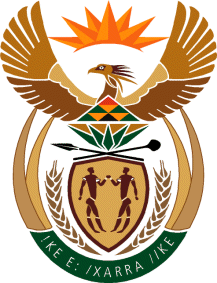 